Please see the case in the attached case file or the URL and try to answer the following questions ONE BY ONE according to the order​.Industry to focus on: Room ServiceSpecific Problems and Supporting Info: Please state the specific problems the industry is facing and the specific info that suggests it.Generic Problems: Now please state the specific problems the industry is facing in Marketing Language.Use of Process and Framework: Please use the “Gaps Model for Improving Retail Service Quality” framework provided below as the base of your thinking. Generic Solutions: Please generate generic solutions in Marketing Language that can help solve the problems according to the framework.Specific Solutions: Now please provide specific solutions that you believe can solve the specific problems that the industry is facing.*Framework: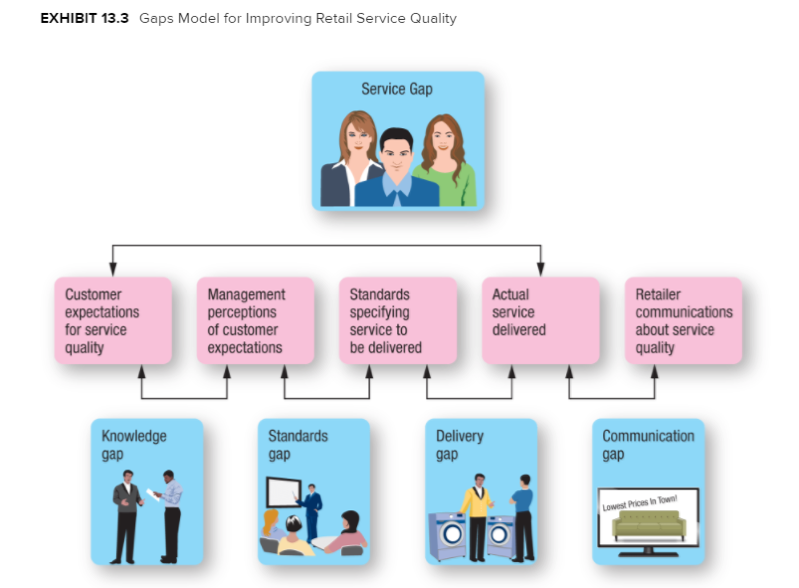 